CeraSealBiokeramičko punjenje za kanale korena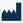 META BIOMED 2020.10.16. DM-161-5					Proizvođač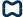 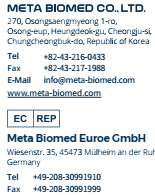 SIMBOLIProizvođačSerijski broj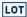 Pogledati uputstvo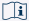 Datum proizvodnje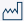 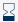 Rok trajanja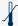 Temperaturna ograničenjaCE znak i identifikacioni broj imenovanog tela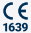 Proizvod je u skladu sa osnovnim zahtevima Direktive za medicinske uređaje 93/42/ECČuvati van domašaja sunčeve svetlosti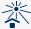 Ovlašćeni predstavnik za Evropsku Uniju 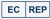 UPUTSTVO ZA UPOTREBUBiokeramičko punjenje za kanale korenaBiokeramički sileri koriste se za ispunu kalana korena nakon uklanjanja infektirane pulpe iz kanala.CeraSeal je u formi tečne paste i može se trenutno uneti u kanal korena pomoću jednokratnog vrha. Za ovaj proizvod karakteristična je spora polimerizacija apsorbovanjem ambijentalne tečnosti unutar kanala korena. Bele je boje i prijatne estetike. Naziv proizvodaIspuna za kanala korena za upotrebu u stomatologiji.Namena proizvodaMaterijal je namenjen za trajno punjenje kanala korena.Primarna svrha upotrebe ovog materijala je ispuna kanala korena sa strane krunice.AplikacijaTrajno punjenje kanala korena nakon ekstirpacije vitalne pulpeTrajno punjenje kanala korena nakon tretmana gangrene pulpe i privremeno punjenje kanalaGlavne komponenteKalcijum silikatiCirkonijum oksidUčvršćivačKarakteristikeIzuzetna biokompatibilnosti i dobro vezivanje za dentinDobro mešanje sa vodomAntibakterijsko dejstvo, radioopacitetKontrakcija i ekspanzija retke nakon polimerizacijeVreme polimerizacijeManje od 5 sati i 30 minuta (ISO 6876:2012),međutim, može biti potrebno i duže vreme u suvom kanalu korena.Pravilna upotreba proizvodaPriprema pre upotrebeProverite da li na proizvodu ima abnormalnosti poput curenja, diskoloracija, itdProučite uputstvo za upotrebu i pročitajte upozorenja, naročito neželjena dejstva i kontraindikacije navedene u uputstvu.Proverite datum isteka roka trajanja.Koristite gumenu izolaciju za zaštitu usta.Kako koristiti proizvodKanal je pripremljen pomoću instrumenta (file)Nakon temeljnog uklanjanja ostataka iz kanala korena sterilišite i očistite kanal rastvorom hipohloraste kiseline ili upotrebite EDTA, osušite kanal pomoću papirnih poena (ukoliko privremena ispuna ostane u kanalu može ometati polimerizaciju proizvoda).Izmerite dužinu kanala korena pomoću mernog instrumenta i endodontskog instrumenta, zatim odaberite odgovarajući gutaperka master kočić.Stavite jednokratni vrh na špric i ubacite u kanal korena. Lagano gurnite sadržaj iz šprica kako biste ispunuli kanal i polako izvucite špric iz kanala. Vodite računa da ne dođe do stvaranja mehurića ili prekomernog punjenja.Ubacite gutaperka master kočić u kanala korena.Odvojite gornji deo pomoću dentalnog instrumenta (nabijač). Višak materijala CeraSeal uklonite tamponom ili pamučnom kuglicom.Uklanjanje ispune: Možete ukloniti ispunu standardnim metodama uklanjanja.Skladištenje i odlaganje nakon upotrebe:Jednokratni vrhovi koriste se samo jednom i nakon toga bacaju. (zabranjena je ponovna upotreba).Nakon upotrebe očistite špric gazom i zatvorite stoperom.Stavite špric u aluminijumsko pakovanje, zatvorite i čuvajte na suvom mestu.Nakon upotrebe špric držite u horizintalnom položaju.Mere oprezaOpšte mere oprezaObavezno je nošenje zaštitnih rukavica, maske i zaštitnih naočara.Proizvod nije namenjen za unutrašnju upotrebu. Koristite prema uputstvu.Proizvod je namenjen isključivo za oralno tkivo. Izbegavajte kontakt sa kožom i očima. U slučaju kontakta odmah isperite vodom i obavestite lekara.UpozorenjaNemojte puniti kanal korena samo ovim proizvodom. Neophodna je upotreba gutaperka master kočića.Zabranjena je upotreba proizvoda u druge svrhe osim ovde navedenih. Proizvod je namenjen za upotrebu isključivo od strane kvalifikovanog medicinskog osoblja.Ne koristiti na pacijentima sa poznatom preosetljivošću na proizvod (osip, dermatitis).Zabranjena je upotreba ovog proizvoda na pacijentima kod kojih postoji alergija na bilo koju komponentu proizvoda.Proizvod nije namenjen za lečenje trudnica ili dojilja.Mere opreza tokom upotrebePre upotrebe proizvoda stavite gumenu izolaciju u usta pacijenta.Ne pritiskajte špric prejako prilikom unošenja materijala jer može izazvati bol kod pacijenta. Ne punite preko apeksa.Napravite rendgenski snimak u skladu sa procedurom kako biste potvrdili zatvaranje kanala korena.Neželjena dejstvaNisu poznata.ZabraneProizvod se ne sme koristiti na mlečnim zubima.Čuvanje proizvodaIzbegavati izlaganje sunčevoj svetlosti i čuvati na sobnoj temeperaturi.Špric mora biti u horizontalnom položaju.PakovanjeCeraSeal:U špricu od polipropilenaU zatvorenoj aluminijumskoj vrećiciVrećica je papirnoj kutijiCeraSeal 0.5 Pouch: u špricu od polipropilena u zatvorenoj aluminijumskoj vrećici.CeraSeal 0.5 Box:U špricu od polipropilenaU zatvorenoj aluminijumskoj vrećiciVrećica je u papirnoj kutijiVrste pakovanjaCeraSeal špric (2g), jednokratni vrh 10EACeraSeal špric (0.5g), jednokratni vrh 3EACeraSeal špric (0.5g)x2, jednokratni vrh 6EARok upotrebeDve godine od datuma proizvodnjeOvaj proizvod je medicinski uređaj.Proizvedeno u Koreji.